Setting Up Personal Folders in Outlook Email:For the First Time:In Outlook, click on File, then Account Settings and then choose Account Settings from the choices given. You will get this box.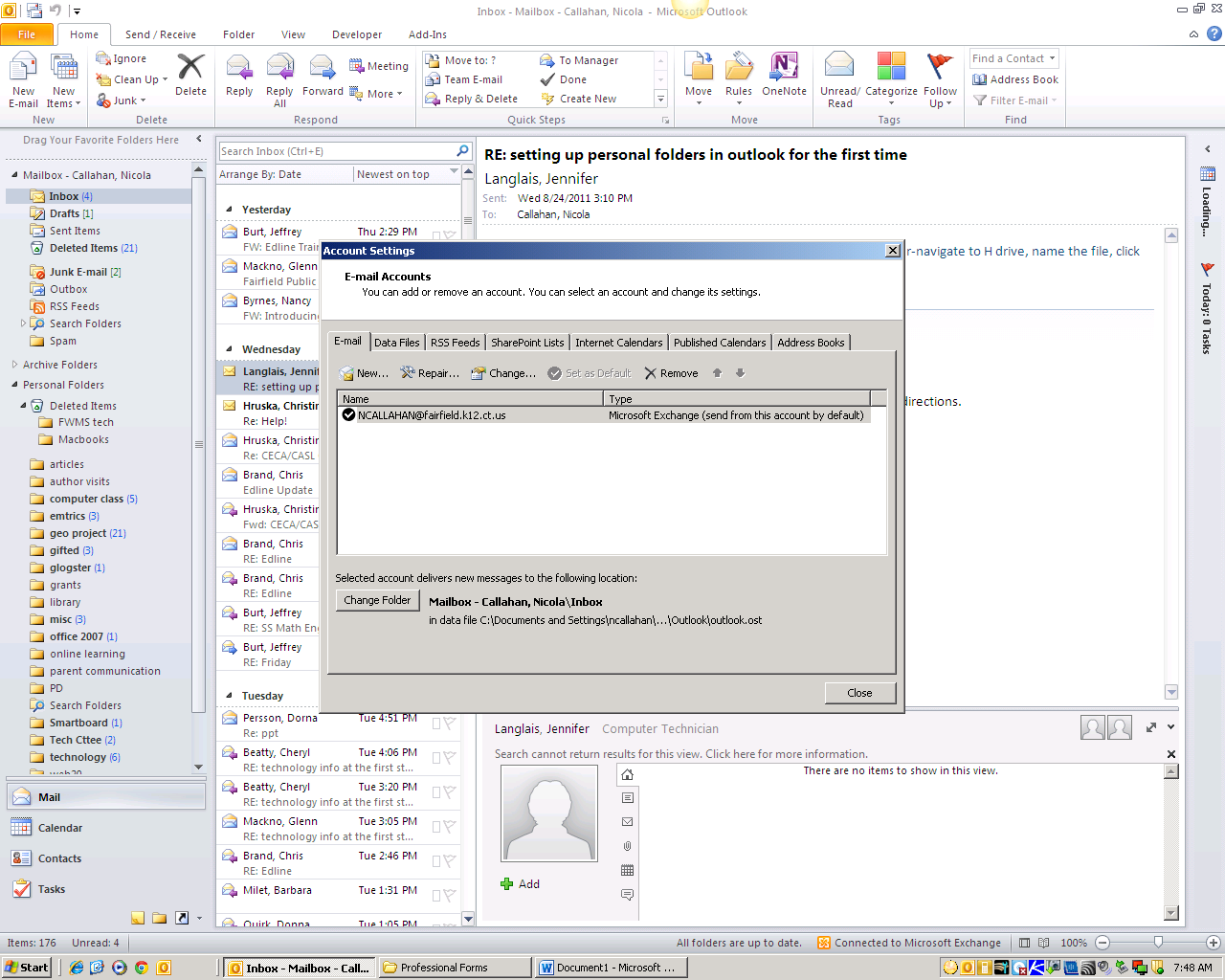 Click on the Data Files Tab and choose AddNavigate to your H Drive (choose the folder you want it saved in) and name the file something like  “Saved Email”Click on OKYou will then see the tab in Outlook and will be able to create as many folders to store old email as needed.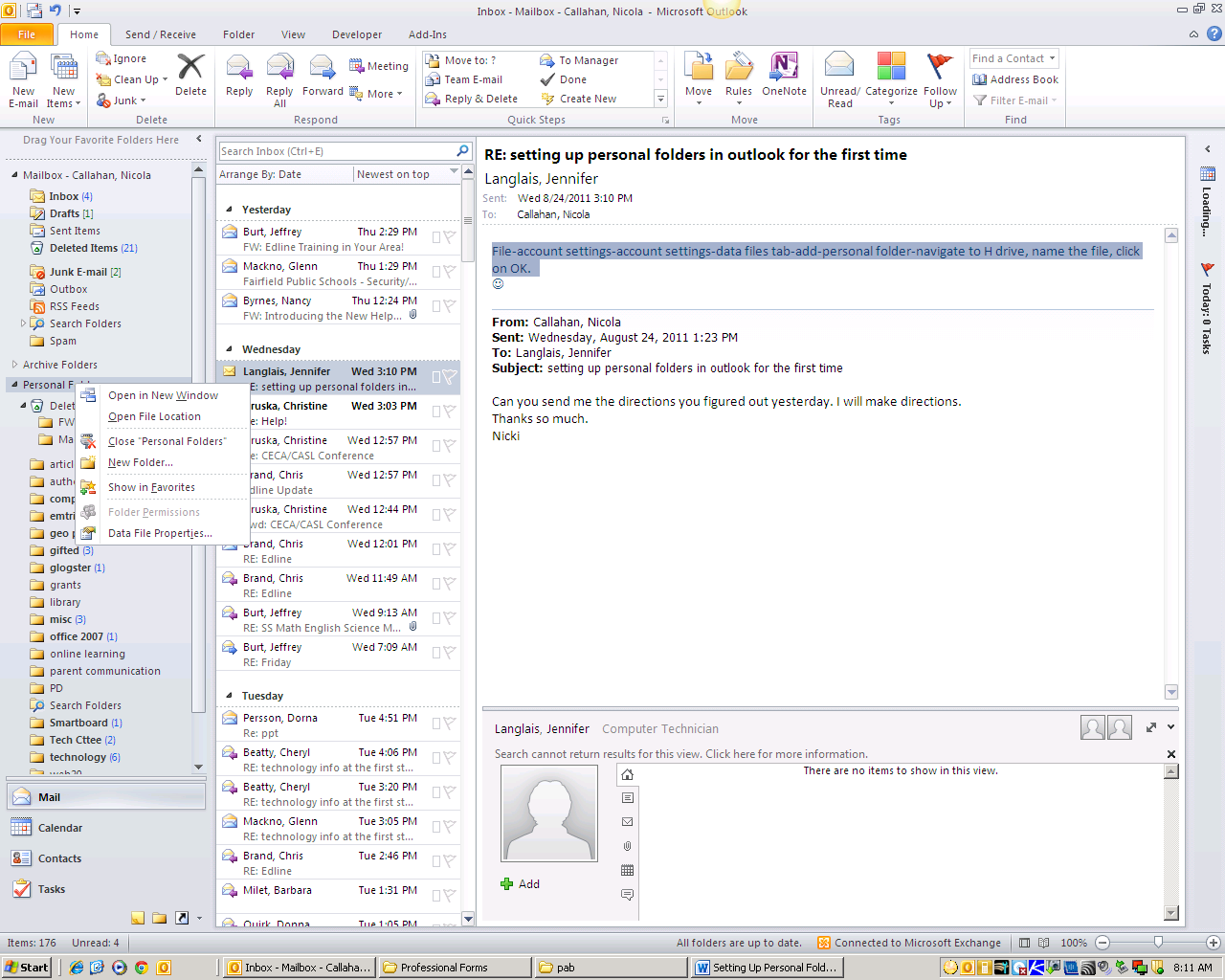 To Create Folders under the Saved Email Section:In Outlook, Right Click on the words “Personal Folders” or “Saved Email” – whatever you named it.Choose New Folder, name it. (eg. Parent emails, technology, curriculum, webinars, crew mail, sent emails, etc.)Then just drag emails into the folders as needed to clean out your inbox. This way your email space never gets full.Getting your old Personal Folders Back Into OutlookIf you had personal email folders in Outlook and want to get them back into Outlook use the steps below.In Outlook, click on File, then Open. Choose Open Outlook Data File.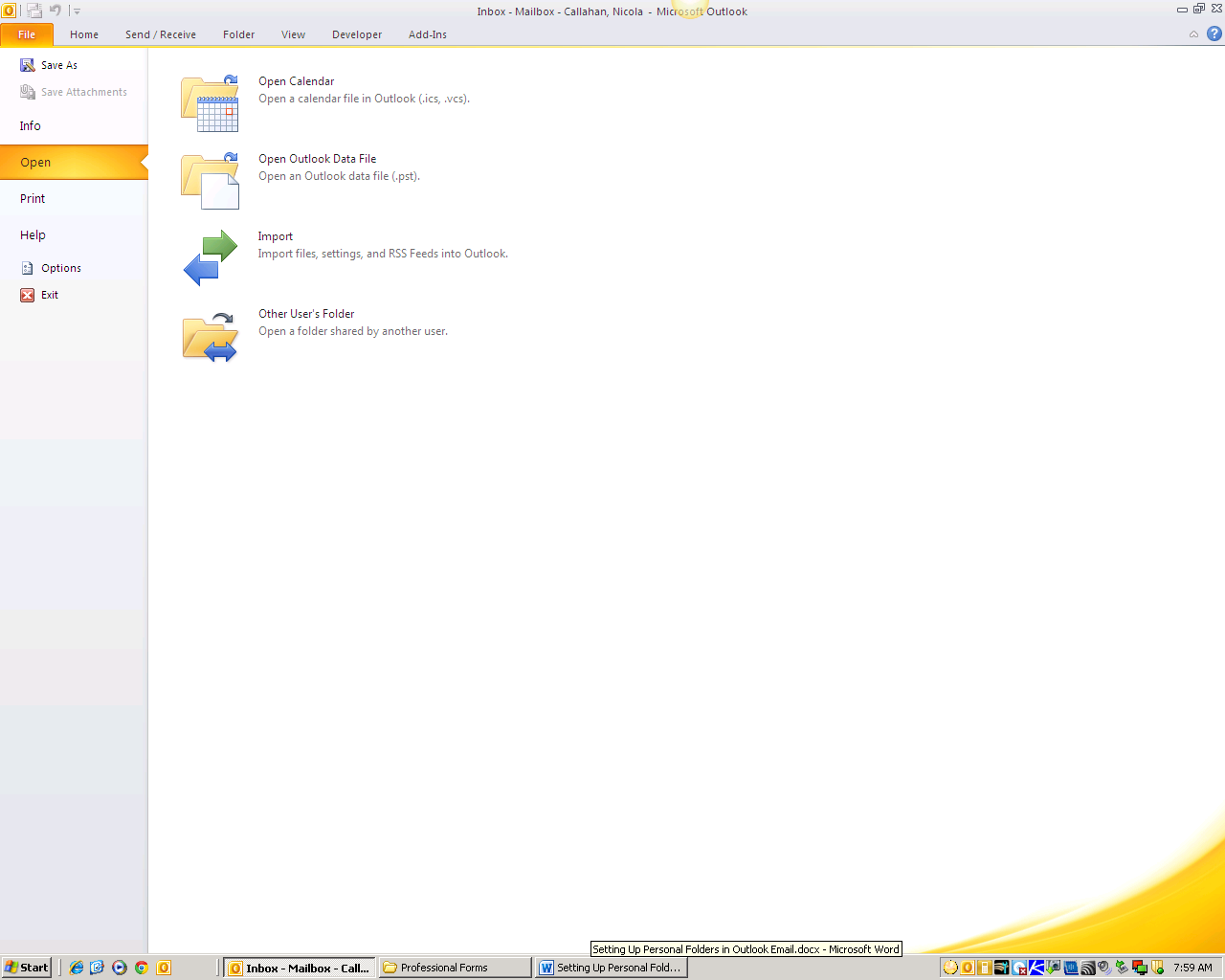 Browse to your H drive, find the “PAB” folder. Then select the Outlook Data File you have in there. Choose the 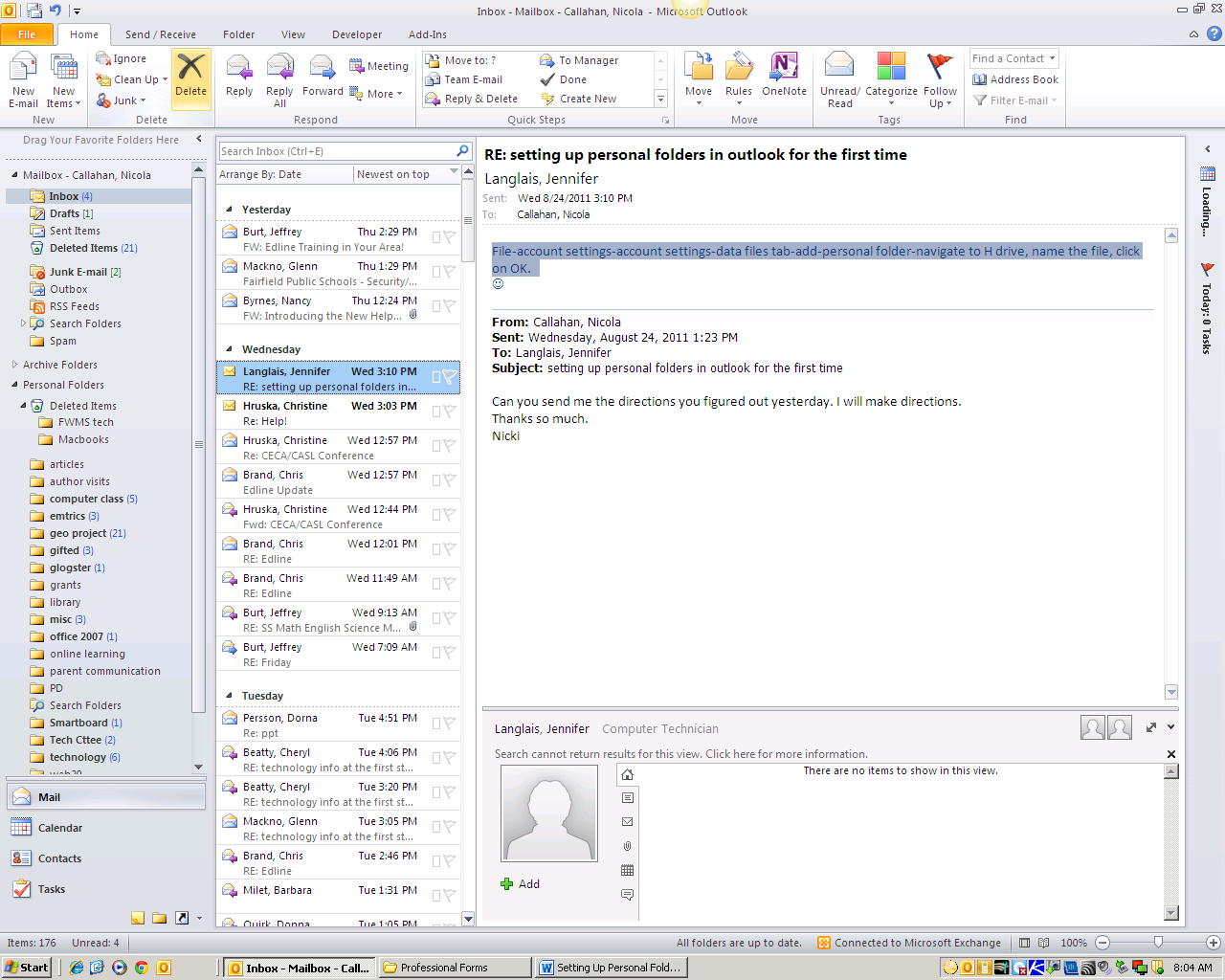 most current if there are more than one. OR you can choose them all.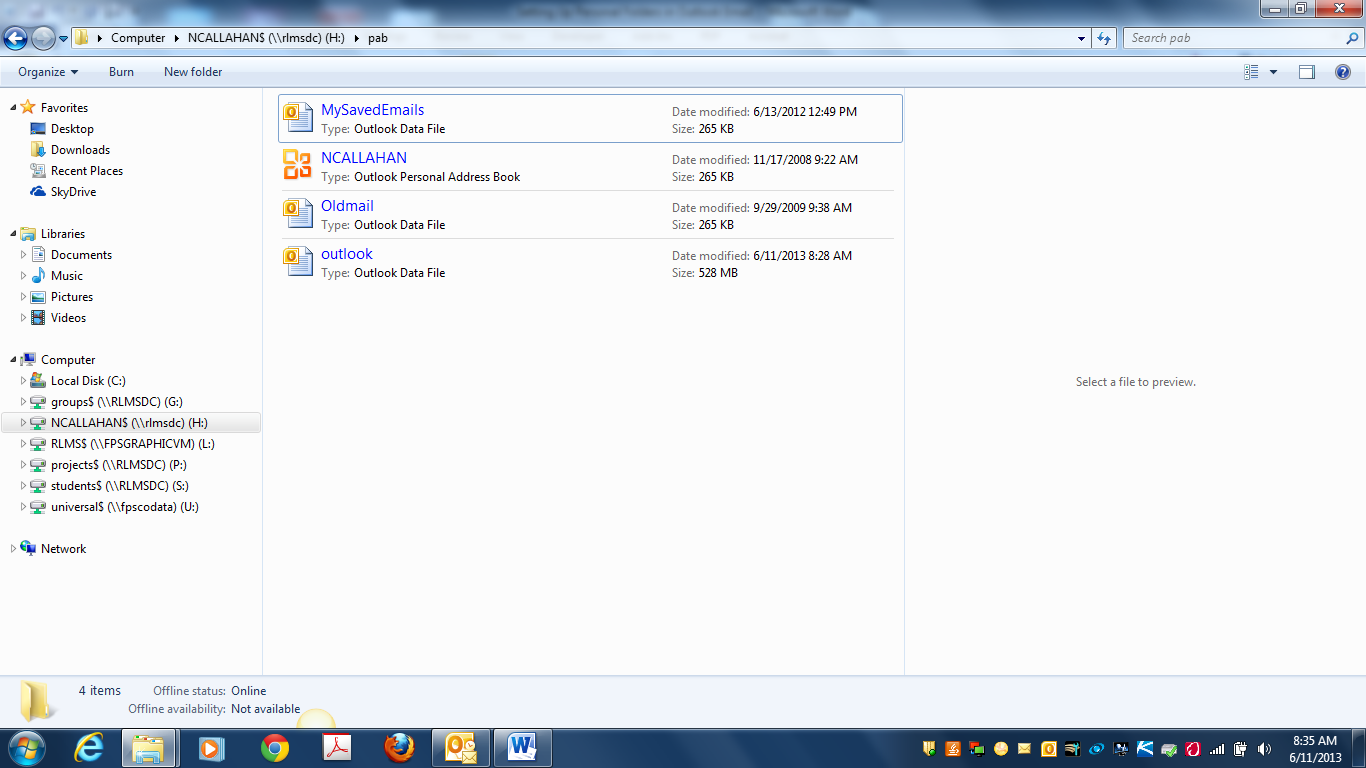 The data files will now appear in your Outlook email. 